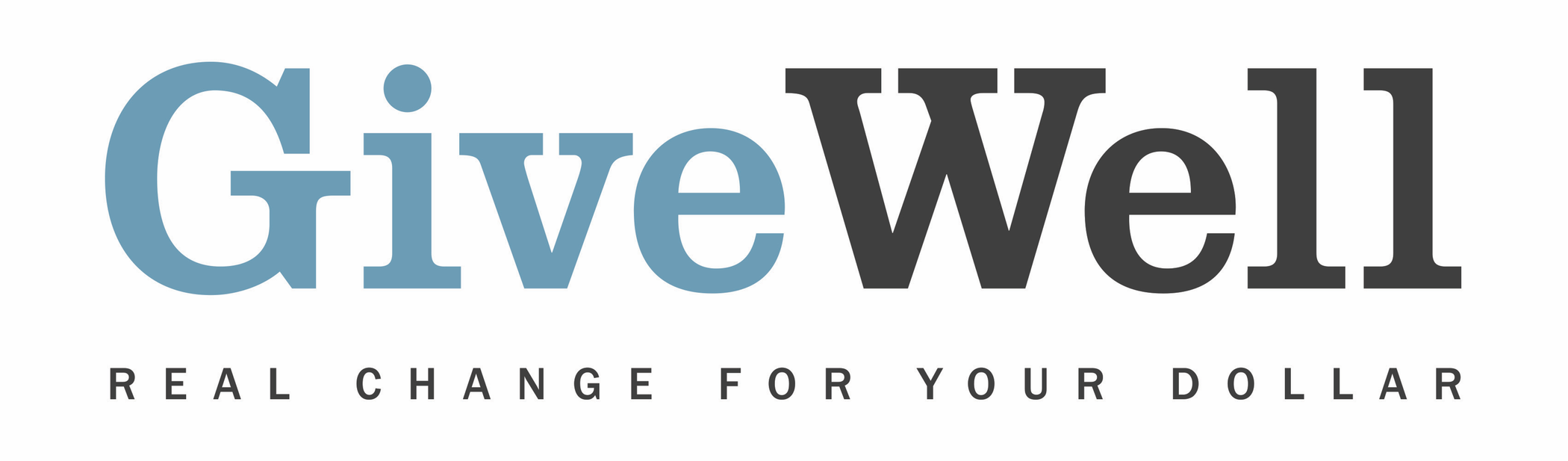 Dear (RECIPIENT'S NAME) ,(YOUR NAME) has made a donation of $(DONATION AMOUNT) in your name designated for the support of Sightsavers’ deworming program.Sightsavers supports programs that treat children for parasitic worm infections that cause short-term symptoms and may impact children's long-term development and earnings in adulthood. These worms are extremely inexpensive to treat. Sightsavers advocates for, funds, provides technical assistance to, and monitors deworming programs as part of its work to prevent and treat neglected tropical diseases. Our recommendation is only for Sightsavers’ deworming program.Sightsavers’ deworming program is recommended by GiveWell, a nonprofit dedicated to finding outstanding giving opportunities. Thousands of hours have gone into finding and analyzing GiveWell's recommended charities. They are evidence-backed, thoroughly vetted, and underfunded. For more information on these charities, including Sightsavers’ deworming program, and GiveWell’s work, please visit us online at .
Thank you for your support!Sincerely,GiveWell Staff
www.givewell.org